Frequency: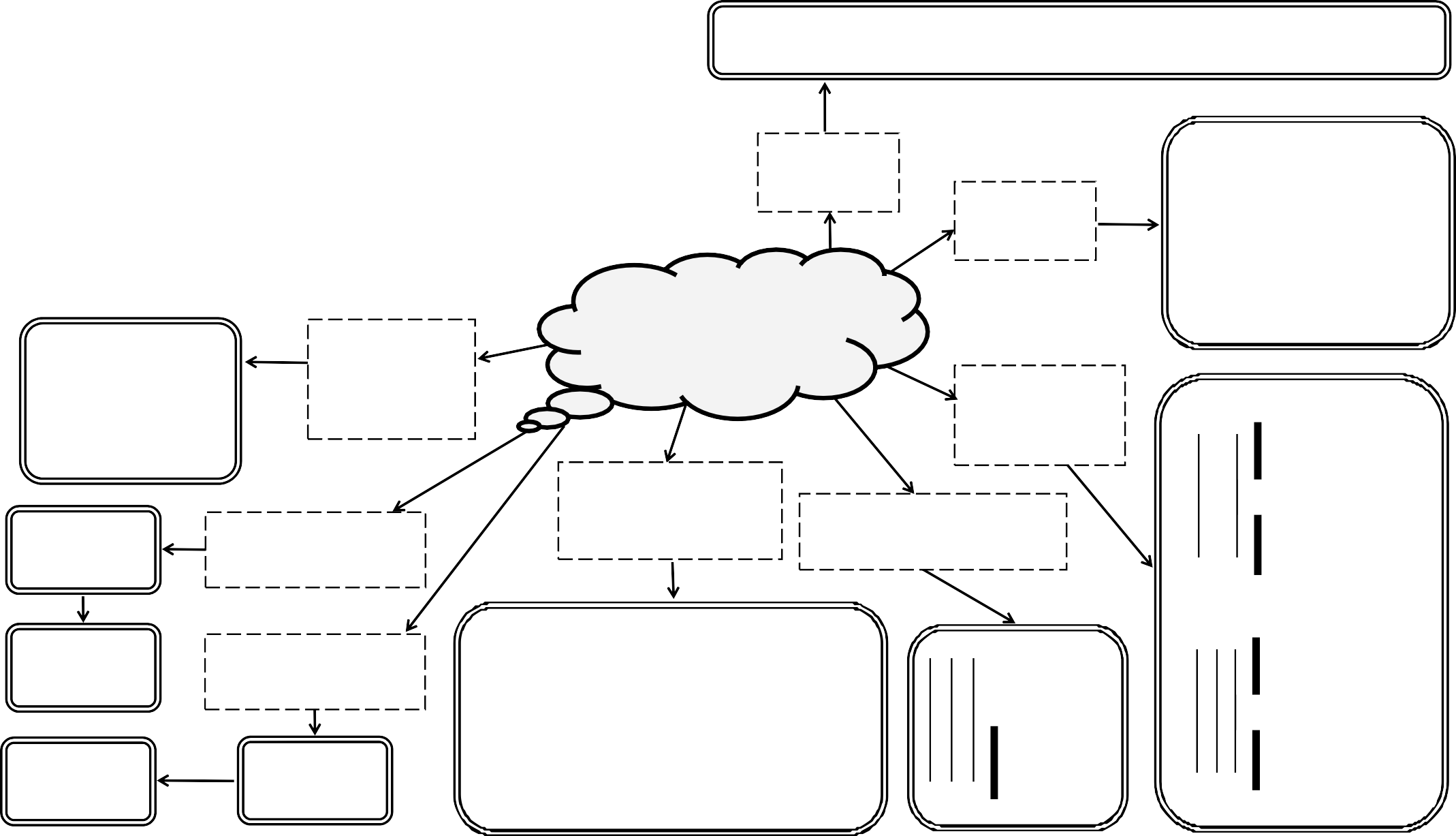 Period:Wavelength:Describe a transverse wave. Give an example.All waves transfer...Describe a longitudinalwave. Give an example.		Give the definition of...Primary and  secondary light colours?What are the units of frequency, period, amplitude and wavelength?Waves  &reflectionDraw a diagram of a wave and label the;Draw a labelled diagram of a ray reflecting off a plane mirrorShow light through a prism.crest, trough, amplitude and wavelengthGive uses of curved mirrorsRelationships to calculate frequency and periodElectromagnetic Spectrum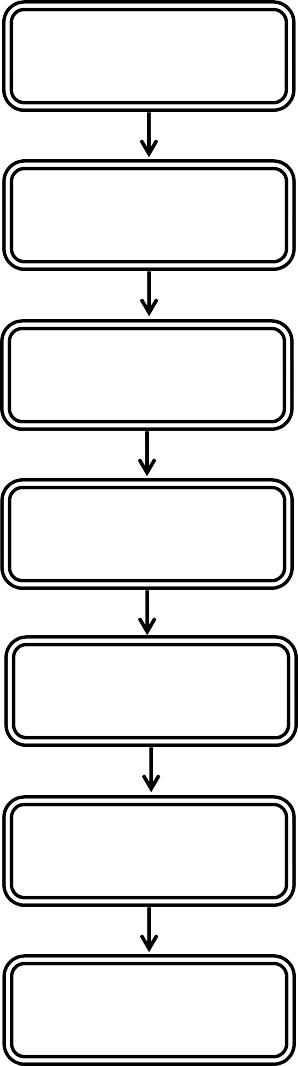 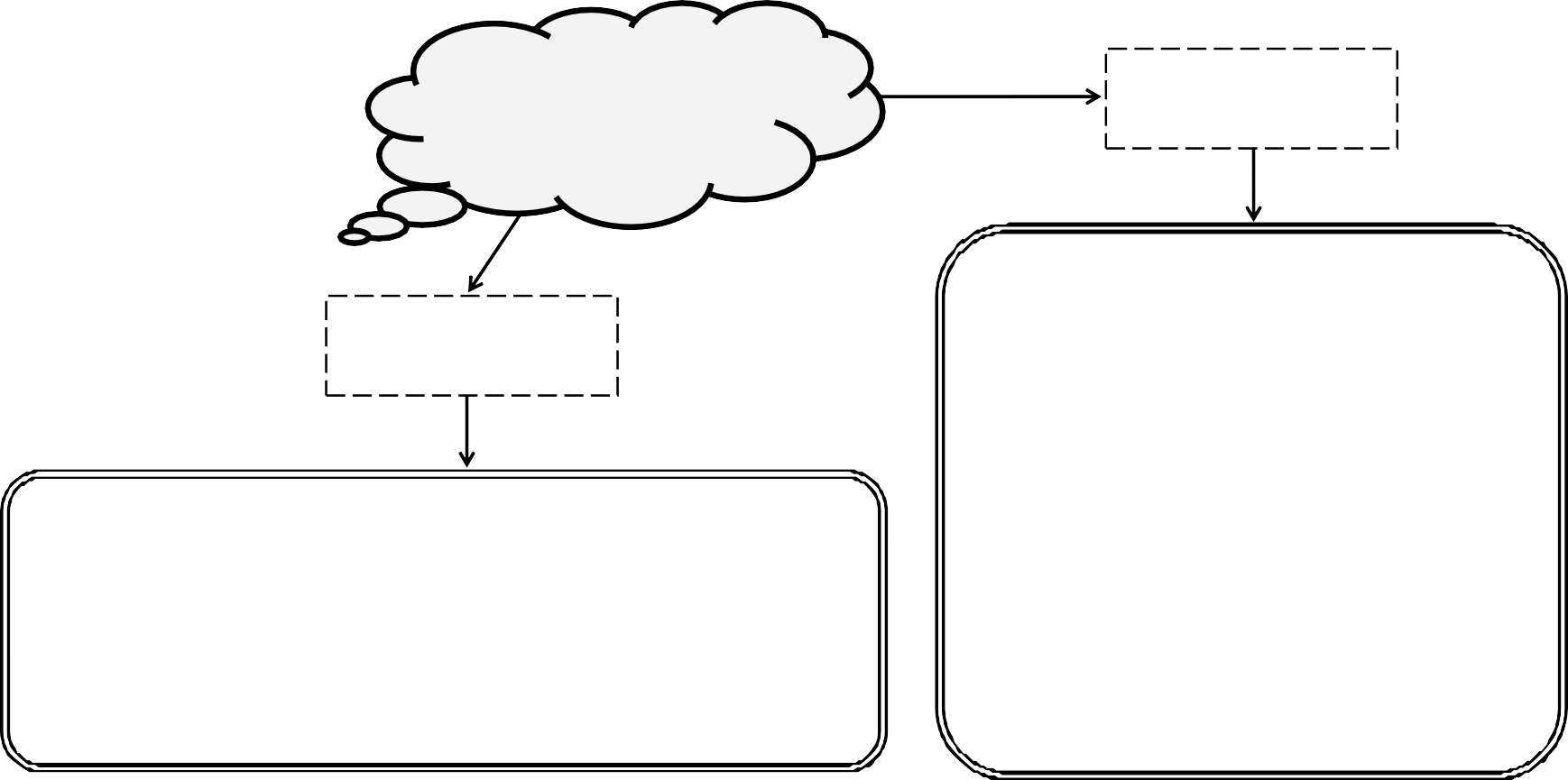 List applications for each type of radiationList typical sources for each type of radiationWhen does refraction occur?Refraction ofLightLabel the angles of incidence and refraction; and the normalName this lens.Complete the diagramName this lens.Complete the diagram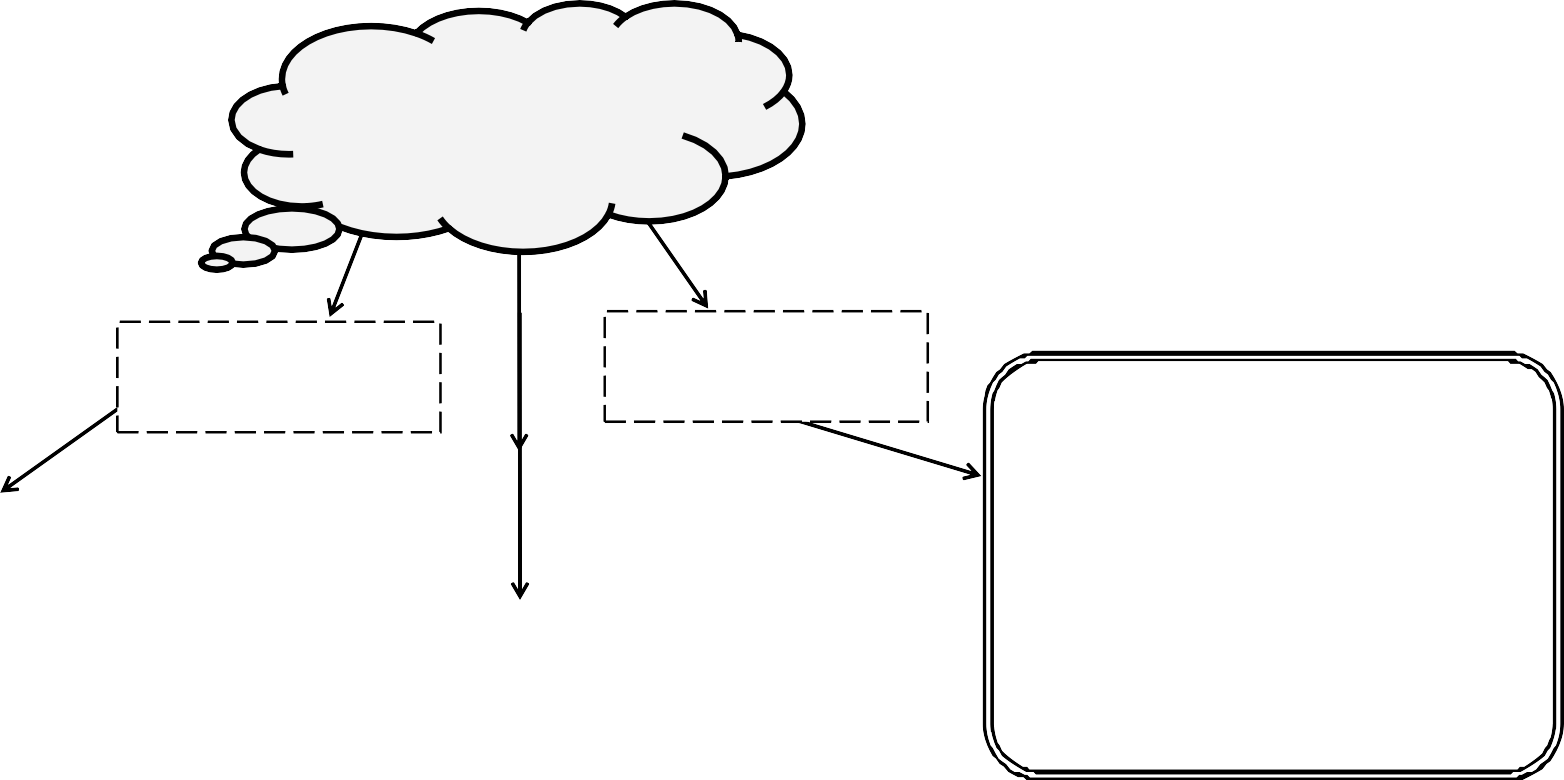 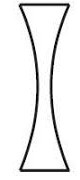 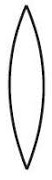 Angle of incidence:Angle of refraction: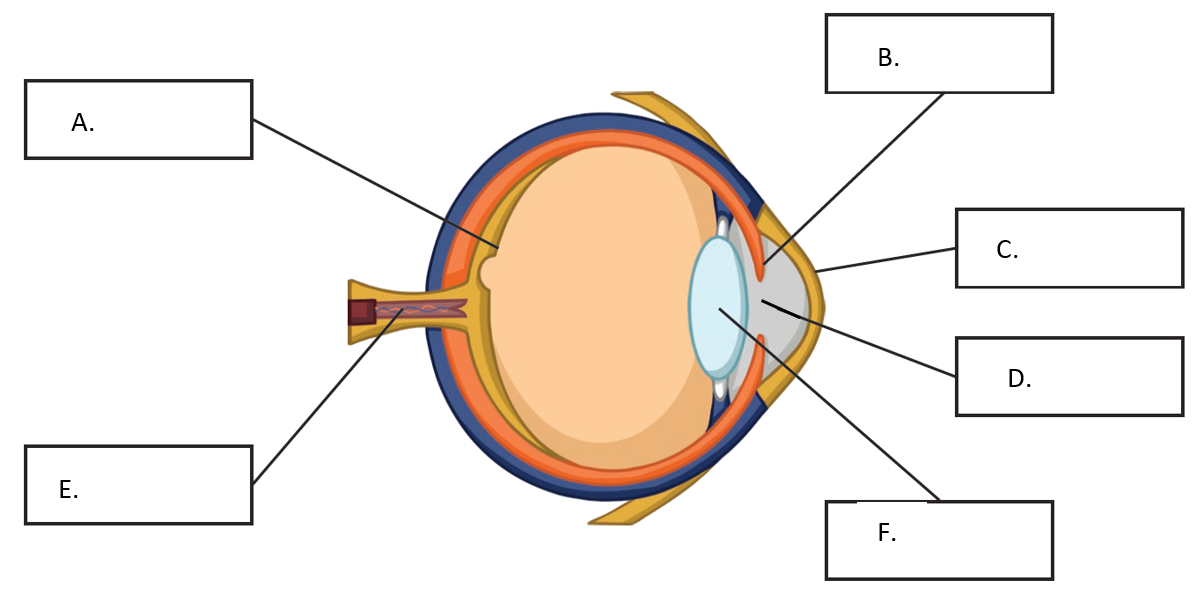 LetterPart NameFunction (What is does)ABCDEF